               ҠАРАР	                                                                              РЕШЕНИЕ        «01» март  2023 й.                                № 252                                «01» марта 2023 г.О внесении изменений и дополнений в решение Совета сельского поселения Кандринский сельсовет муниципального района Туймазинский район Республики Башкортостан № 82 от 22.09.2020 года «Об утверждении Положения о бюджетном процессе в сельском поселении Кандринский сельсовет  муниципального района Туймазинский район Республики Башкортостан»(в ред. №129 от 06.07.2021, №173 от 24.02.2022)Рассмотрев протест Туймазинского межрайонного прокурора Туймазинской межрайонной прокуратуры от 10.02.2023 года, в соответствии с Федеральными законами от 28.12.2022 №562-ФЗ «О внесении изменений в Бюджетный кодекс Российской Федерации и отдельные законодательные акты Российской Федерации», от 21.11.2022 №448-ФЗ «О внесении изменений в Бюджетный кодекс Российской Федерации и отдельные законодательные акты Российской Федерации, приостановлении действия отдельных положений Бюджетного кодекса Российской Федерации, признании утратившими силу отдельных положений законодательных актов Российской Федерации и об установлении особенностей исполнения бюджетов бюджетной системы Российской Федерации в 2023 году», Федеральным законом от 6 октября 2003 года № 131-ФЗ «Об общих принципах организации местного самоуправления в Российской Федерации», руководствуясь Уставом сельского поселения Кандринский сельсовет муниципального района Туймазинский район Республики Башкортостан, Совет сельского поселения Кандринский сельсовет муниципального района Туймазинский район Республики Башкортостан РЕШИЛ:Внести в Положение о бюджетном процессе в сельском поселении Кандринский сельсовет муниципального района Туймазинский район Республики Башкортостан, утвержденный решением Совета сельского поселения Кандринский сельсовет муниципального района Туймазинский район Республики Башкортостан № 82 от 22.09.2020 года (далее - Положение) следующие изменения и дополнения:дополнить статьей 17.1 следующего содержания: «Статья 17.1. Унификация и стандартизация предоставления субсидий юридическим лицам, индивидуальным предпринимателям, физическим лицам - производителям товаров, работ, услуг1. Информация о субсидиях юридическим лицам, индивидуальным предпринимателям, физическим лицам - производителям товаров, работ, услуг, включая гранты в форме субсидий, предоставляемых в соответствии с пунктами 1 и 8 статьи 15, пунктами 2 и 4 статьи 16 настоящего Положения, в том числе предусмотренных решением о бюджете решением о внесении изменений в бюджет, размещается на едином портале бюджетной системы Российской Федерации в информационно-телекоммуникационной сети "Интернет" в соответствии с порядком размещения такой информации, установленным Министерством финансов Российской Федерации в соответствии с пп.22 статьи 34 настоящего Положения, за исключением случая, указанного в абзаце втором настоящего пункта. Информация о субсидиях, предоставляемых из бюджетов субъектов Российской Федерации, указанная в абзаце первом настоящего пункта, размещается на ином сайте с указанием на едином портале бюджетной системы Российской Федерации страниц такого сайта в случае принятия высшим должностным лицом субъекта Российской Федерации соответствующего решения. 2. Получатели субсидий, указанных в пункте 1 настоящей статьи, определяются: 1) в соответствии с международными договорами Российской Федерации, федеральными законами, решениями о бюджете, решениями Президента Российской Федерации, высшего должностного лица субъекта Российской Федерации, главы муниципального образования (за исключением главы муниципального образования, входящего в состав представительного органа муниципального образования и исполняющего полномочия его председателя), решениями, принимаемыми Правительством Российской Федерации, высшими исполнительными органами государственной власти субъектов Российской Федерации (местными администрациями) в целях использования резервного фонда соответствующего исполнительного органа государственной власти (местной администрации); 2) по результатам проведения отбора получателей субсидий. 3. Отбор получателей субсидий, указанных в пункте 1 настоящей статьи, осуществляется на конкурентной основе следующими способами: 1) запрос предложений - проведение отбора получателей субсидий исходя из соответствия участников отбора получателей субсидий категориям и (или) критериям и очередности поступления предложений (заявок) на участие в отборе получателей субсидий; 2) конкурс - проведение отбора получателей субсидий исходя из наилучших условий достижения результатов предоставления субсидий. 4. Отбор получателей субсидий, указанных в пункте 1 настоящей статьи, предоставляемых бюджета поселения, осуществляется в соответствии с порядком, установленным Правительством Российской Федерации, за исключением случая, указанного в абзаце втором настоящего пункта.В случае принятия решения отбор получателей субсидий, указанных в пункте 1 настоящей статьи, предоставляемых из бюджета поселения, осуществляется в порядке, определенном муниципальными правовыми актами местной администрации, которые должны соответствовать общим требованиям, установленным Правительством Российской Федерации. 5. При предоставлении субсидий, указанных в пункте 1 настоящей статьи, из бюджета поселения отбор получателей субсидий осуществляется в государственной интегрированной информационной системе управления общественными финансами "Электронный бюджет" (в том числе в случаях, определенных порядком осуществления отбора получателей субсидий, установленным Правительством Российской Федерации в соответствии с пунктом 4 настоящей статьи, во взаимодействии с иными государственными информационными системами, определенными указанным порядком).6. При проведении отбора получателей субсидий, указанных в пункте 1 настоящей статьи, взаимодействие главного распорядителя бюджетных средств как получателя бюджетных средств, предоставляющего субсидии, с участниками отбора получателей субсидий осуществляется с использованием документов в электронной форме.».Подпункт 1 пункт1 статьи 22 изложить в новой редакции следующего содержания:«1) принятия муниципальных правовых актов по вопросам местного значения и иным вопросам, которые в соответствии с федеральными законами вправе решать органы местного самоуправления, а также заключения муниципальным образованием (от имени муниципального образования) договоров (соглашений) по данным вопросам;»;в пункте 2 статьи 24 слова «и не может превышать 3 процента утвержденного указанным решением общего объема расходов» исключить; 1.4. в подпункте 6 статьи 39 после слов «проекты изменений указанных паспортов» добавить слова «(в случае утверждения законом (решением) о бюджете распределения бюджетных ассигнований по государственным (муниципальным) программам и непрограммным направлениям деятельности)».абзац второй пункта 1 статьи 49 признать утратившим силу; в первом абзаце пункта 2 статьи 53 слова «5» заменить  на слова «15».Установить, пункты 4-6 статьи 17.1 Положения применяется к правоотношениям, возникающим при предоставлении субсидий с 01.01.2024 года.Разместить настоящее решение на официальном сайте администрации сельского поселения Кандринский сельсовет муниципального района Туймазинский район Республики Башкортостан в информационно-телекоммуникационной сети «Интернет».Данное решение вступает в силу со дня его принятия.Заместитель ПредседателяСовета сельского поселения	Кандринский сельсовет      муниципального района      Туймазинский район      Республики Башкортостан		            	Ф.Р.Хасанов		БашҠортостан Республикаһының Туймазы  районы муниципаль районының Ҡандраауыл советыауыл биләмәһе Советы452765, Ҡандраауылы,  Ленин урамы, 16Тел. 8(34782) 4-74-52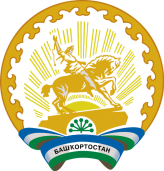 Совет сельского поселения Кандринский сельсоветмуниципального районаТуймазинский районРеспублики Башкортостан452765, село Кандры, ул.Ленина, 16Тел. 8(34782) 4-74-52